 АДМИНИСТРАЦИЯ                     НОВОМИХАЙЛОВСКОГО  СЕЛЬСКОГО   ПОСЕЛЕНИЯМОНАСТЫРЩИНСКОГО РАЙОНА СМОЛЕНСКОЙ ОБЛАСТИР А С П О Р Я Ж Е Н И Е от    10.01.2022г.                       №2Об утверждении штатногорасписания контрольно-ревизионнойкомиссии Новомихайловского сельскогопоселения Монастырщинского районаСмоленской области      1.   Утвердить прилагаемое штатное расписание контрольно-ревизионной  комиссии Новомихайловского сельского поселения Монастырщинского района, Смоленской области.    2. Признать утратившим силу распоряжение Администрации Новомихайловского сельского поселения Монастырщинского района Смоленской области « Об утверждении штатного расписания    контрольно-ревизионной комиссии Новомихайловского сельского поселения Монастырщинского района Смоленской области» от 27.12.2021г №49.     3. Настоящее распоряжение вступает в силу и распространяет свое действие на правоотношения, возникшее  с 01.01.2022 года.  Глава муниципального образованияНовомихайловского сельского поселенияМонастырщинского районаСмоленской области                                                                    С.В.Иванов                                                                                                      УТВЕРЖДЕНО	 распоряжением Администрации	  Новомихайловского сельского	 поселения Монастырщинского района	Смоленской области от 10.01.2022 г. №2Штатное расписание контрольно-ревизионной комиссии Новомихайловского сельского поселения Монастырщинского района Смоленской области №п\пНаименование должности*Кол-во штатных единицДолжностнойоклад (%)Должностнойоклад (руб.)1.2.3.4.5.1Инспектор контрольно-ревизионной комиссии муниципального образования0,03523,73006ИТОГО:штатных единиц  0,035   должностей муниципальной службы  0,035  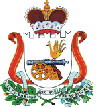 